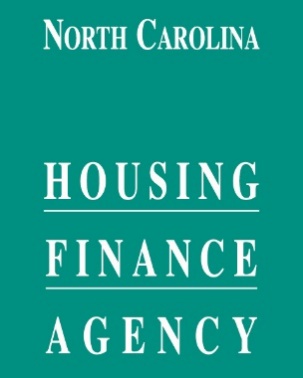 North Carolina Housing Finance Agency

RFP# FIN2023Date of Issue: January 3, 2023Proposals Must Be Submitted no later than 5:00 p.m. on February 17, 2023Direct all inquiries concerning this RFP to:FIN2023RFP@nchfa.com or via regular or overnight mail to:RFP #FIN2023Finance Department3508 Bush StreetRaleigh, NC 27609The governing board of the North Carolina Housing Finance Agency (hereinafter called the “Agency”) invites qualified independent auditors (hereinafter called “auditor”) having sufficient governmental, banking, and financial institutions accounting and auditing experience in performing an audit in accordance with the specifications outlined in this Request for Proposal (RFP) to submit a proposal.There is no expressed or implied obligation for the Agency to reimburse firms for any expenses incurred in preparing proposals in response to this request.The Agency is a public agency and component unit of the State of North Carolina.  The Agency was created under North Carolina General Statute 122A to provide financing for residential housing construction, new or rehabilitated, for sale or rental, to residents of the State with low and moderate incomes. Pursuant to its enabling legislation, the Agency is authorized to issue bonds and other obligations to fulfill its corporate purpose up to a total outstanding amount of $3 billion. The debt obligations of the Agency do not constitute a debt, grant or line of credit of the State, and the State is not liable for the repayment of such obligations.1.5 Offer and Request for Proposal DocumentThe Agency solicits offers for Services described in this Request for Proposal (RFP).The RFP is comprised of the base RFP document, any attachments, and any addenda released before the contract award. All attachments and addenda released for this RFP in advance of any contract award are incorporated herein by reference and made a part of this RFP.1.6 Questions and Requests for Additional InformationThe Agency will accept questions and inquiries from all potential vendors. Potential vendors may submit their questions or inquiries via email or mail to the following:Via email to: FIN2023RFP@NCHFA.com or via regular or overnight mail to: RFP #FIN2023Finance Department3508 Bush Street 
Raleigh, NC 27609Questions should be submitted in the following format:The Agency reserves the right to decline to respond to any questions or inquiry that will cause an undue burden or expense for the Agency. In order to provide the Agency with sufficient time to respond to questions and post responses to its website, the deadline for declaring intent to submit a proposal and submitting any related questions is no later than 5:00 p.m. on January 20, 2023. Responses to all questions received through this time and date will be posted within the “Request for Proposal” section of the Agency website on or before February 3, 2023. Questions received timely and their corresponding answers shall become an Addendum to this RFP. The Agency must receive all comments in writing. Oral answers are not binding on the Agency. Critical updated information may be included in these Addenda so it is important all Vendors bidding on this RFP periodically check the Agency’s website for any and all Addenda that may be issued prior to the Contract Award date. 1.7 Instructions for Submission of ProposalsVendors are strongly encouraged to adhere to the following general instructions in order to bring clarity and order to the offer and subsequent evaluation process:Organize the offer in the exact order in which the specifications are presented in the RFP. The Proposals, including the Execution page of this RFP as executed by the Vendor, must be received electronically no later than 5:00 pm (EST), on February 17, 2023. In addition, proposals must also be provided in word searchable PDF format. Proposals can be emailed Confirmation of receipt will be provided via email. Each page should be numbered and the offer should contain a table of contents which cross references the RFP specifications and the specific page of the response in the Vendor’s offer. PROPOSAL CONTENTS:Cover Letter: Must include a statement that confirms that the proposer has read the RFP in its entirety, including all links, and all Addenda released in conjunction with the RFP.Title Page: Include the company name, address, phone number and authorized representative along with the Proposal Number.Completed and signed version of Execution Page Vendor’s Proposal should include complete and comprehensive responses with a corresponding emphasis on being concise and clear. Elaborate offers in the form of brochures or other presentation material beyond that necessary to present a complete and effective offer are not desired.Completed and signed Attachment A: North Carolina Housing Finance Agency Terms and ConditionsCompleted and signed Attachment B: Description of OfferorCompleted and signed Attachment C: Vendor Certification FormCompleted Attachment D: Location of Workers Utilized by VendorCompleted Attachment E: ReferencesCompleted Attachment F: Financial Review Form1.8 Other TermsThe vendor must perform to the Agency’s satisfaction should the vendor be selected to sign a contract. Once the contract is signed, any failure of the vendor to provide the designated principal representatives to attend meetings, provide data or to provide any other services which have been requested by the Agency may be considered to be a breach of performance and may result in immediate termination.The Agency reserves the right to change or eliminate the auditing services for reason including, but not limited to, the following:1. Personnel changes;2. Mergers or acquisitions of firms;3. Unsatisfactory performance;4. Actual or apparent conflicts of interest; and5. Elimination of need for marketing servicesVendor must read and sign Attachment A: Instruction to Vendors which includes but is not limited to the following; the Agency may:1. Amend, modify or withdraw this RFP;2. Amend any requirements of this RFP;3. Enter into an agreement with one or more firms; and4. Engage one or more firms.2.0 Scope of Services2.1 BackgroundDescription of the Agency’s Accounting and Financial Statement ProcessesBasis of Presentation - The Agency applies all statements issued by the Governmental Accounting Standards Board (GASB) and also applies all Financial Accounting Standards Board Statements issued on or before November 30, 1989, except those that conflict with the GASB.Programs - The Agency’s accounts are organized on the basis of programs.  Each program represents a separate accounting entity. Agency resources are allocated to these programs based on legal responsibility, fiscal accountability, and management designation.  A summary of the Agency’s primary programs are as follows:Agency Programs - Direct administrative and operational activities, including operating expenses of various programs, are recorded in Agency Programs. Among the most active programs are the federal Low-Income Housing Tax Credit (LIHTC) program and the State Home Foreclosure Prevention Project (SHFPP). The Agency administers LIHTC for the State, evaluating applications for the tax credits and monitoring the rental properties for the compliance period to ensure that they meet federal program requirements, among other responsibilities. The Agency earns fees related to the applications and monitoring of LIHTC properties. In 2008, the State authorized the formation of SHFPP in response to the foreclosure crisis. State statute requires that all parties who wish to initiate a foreclosure against a home in North Carolina remit a $75 fee to the Agency. The fees collected are used to counsel and/or provide legal assistance to homeowners at risk of foreclosure. Any excess funds are allocated to the North Carolina Housing Trust Fund (HTF) annually.Housing Trust Fund Programs - The North Carolina Housing Trust and Oil Overcharge Act created the HTF and the North Carolina Housing Partnership (Housing Partnership). The purpose of the HTF is to increase the supply of decent, affordable, and energy-efficient housing for residents of the State with low and moderate incomes. The Housing Partnership is responsible for developing policy for the operation of several programs within the HTF. The Agency staff provides services to the Housing Partnership and administers the HTF programs. State appropriations are reported in Non-Operating Revenues (Expenses) in the Agency’s financial statements and include a recurring appropriation that is used to make loans and grants under the HTF programs and a nonrecurring appropriation for the Workforce Housing Loan Program (WHLP). The Agency receives funds from the North Carolina Department of Health and Human Services (DHHS) for the Community Living Housing Fund. Any amount above the recurring appropriation of $3.8 million is reported in Deferred state grants until appropriated by the North Carolina General Assembly (General Assembly), when it is moved to State grants received.Federal and State Programs - The Agency administers several federal programs including Section 8, NC Pro Homeowner Assistance Fund (HAF), HOME Investment Partnerships Program (HOME), Community Development Block Grant Disaster Recovery (CDBG-DR), National Housing Trust Fund (NHTF), and Housing Stability Counseling Program (HSCP), which represented 79%, 5%, 9%, 3%, 2%, and 1% of federal expenditures, respectively in fiscal year 2022. The Agency receives a fee for administering these programs. The HOME program is matched with State funds of up to $3 million annually as appropriated by the General Assembly. Single Audits have been conducted most recently on Federal Programs as follows:The Agency receives funds from DHHS for the Transitions to Community Living Voucher program (TCLV), the Key Rental Assistance (Key) program and other housing programs. TCLV is a tenant-based, rental assistance program, which also provides assistance with security deposits, holding fees and risk mitigation claims. The Key program provides assistance and services to low-income individuals with disabilities and those who are homeless. These funds are reported in State grants received.Home Ownership Bond Programs - The Home Ownership Bond Programs were created through single family trust agreements and are restricted as to their use. The proceeds of individual bond issues are used to purchase qualifying mortgage loans for single-family residential units.The Agency’s former FirstHome program was funded with tax-exempt mortgage revenue bonds, and the mortgage loans are reported in Mortgage loans receivable and Mortgage loans receivable, net in the 1998 Home Ownership Bond Program. Mortgage loan interest income related to the Home Ownership Bond Programs is reported in Interest on mortgage loans. The operations for the NC Home Advantage Mortgage (HomeAd) program are financed through the issuance of tax-exempt mortgage revenue bonds as well as the sale of mortgage-backed securities (MBS). The production related to the HomeAd program is reported in the 1998 Home Ownership Bond Program. In contrast to the FirstHome program, in which the Agency owns the mortgage loans, all HomeAd production is pooled into MBS, regardless of the method of financing. For HomeAd loans funded through the sale of MBS, the related program income is recorded in Program income/fees. The MBS funded with bond proceeds are reported in Investments, which also include US Agency securities held by the Agency, as described in Note B, “Cash, Cash Equivalents, Investments, Fair Value Measurements and Securities Lending Transactions.” The corresponding earnings from the bond-funded MBS are reported in Interest on investments. The down payment assistance loans and lender compensation incurred by the HomeAd program are reported in Nonfederal program expense, regardless of the method of financing.FundsThe Agency maintains the following companies (Please note each company has multiple funds):Agency Programs:Agency – Company 10Grant Programs: 	Federal and State – Company 20	Housing Trust Fund – Company 30Home Ownership Bond Programs:	1998 Single Family Mortgage Revenue Bonds (98SF) – Company 51The Agency also has bonds in its name that are special facilities and are not consolidated into its financial statements. Special facilities that are currently outstanding are:	2021    Multifamily Housing Revenue Bonds-Wind Crest Senior Living, LP	2021    Multifamily Housing Revenue Bonds-Johnson Court Housing Partners, LP 	2022    Multifamily Housing Revenue Bonds-Five Points Crossing, LP For the Agency’s Single-Family Mortgage Revenue Bond Program, outstanding debt totaled $1,502,449,000 as of June 30, 2022. The Agency continues to maintain an AA+ bond rating from Standard & Poor’s Corporation and Aa1 from Moody’s Investors Service.Agency Accounting RecordsThe Agency maintains its accounting records at its office located at 3508 Bush Street, Raleigh, NC 27609.  The governmental unit maintains its cash receipts journal, cash disbursements journal, general ledger, and accounts receivable ledger on local area network running with Windows. You may view the Agency’s annual audited Financial Statements and Schedule of Expenditures of Federal Awards on our website: http://www.nchfa.com/About/financialstatements.aspxAssistance Available to AuditorThe Agency will make available to the auditor sufficient help to pull and re-file records and prepare and mail all necessary confirmations. A trial balance with budgeted amounts will be made available via e-mail, client portal, etc. on Monday, August 7, 2023. The following accounts will be completed and work papers prepared by the Agency’s staff no later than August 7, 2023:The books of account will be fully balanced.All subsidiary ledgers will be reconciled to control accounts.All bank account reconciliations for each month will be completed.The Agency’s personnel will prepare the following items which would reasonably increase the efficiency and effectiveness of the audit:GeneralNarratives of accounting policies and proceduresWorking Balance Sheet for each fund.Working Statement of Revenues, Expenditures, and Transfers for each fund.General Ledger transaction detail reports for financial statement line item.A copy of the original budget, all amendments, and the final budget as of June 30.A copy of all Board meeting minutes for the fiscal year.A copy of all operating and capital lease schedules itemizing contracts in force during the audit period as well as access to the lease files maintained at the 3508 Bush Street, Raleigh, NC office.A copy of Agency policies, including travel and expense policies. Cash and InvestmentsAll bank reconciliations for each month.Schedule of all investments for all funds at the audit date, showing book value and estimated market value at fiscal year-end.ReceivablesSchedules of outstanding mortgage loan receivables as of the fiscal year 2023.InvestmentsSchedule of investment balances at year end.Detail of fiscal year activity (purchases and sales) for 98SF investments.Current LiabilitiesSchedule of unearned revenues outstanding at year endLong-Term DebtComputation of vested vacation payable as of the audit date.Debt Schedule for each debt issue and related payments. GrantsThe following will be compiled for each grant:Grant agreement.Budget.All financial reports.Correspondence with the grantor agency, including monitoring reports.Federal Assistance Listing # and/or pass-through grant #.The following financial applications and related computer systems are used:General Ledger - Serenic NavigatorAccounts Payable - Serenic Navigator and Fund Control System (internally developed software)Grant/Project Accounting - Serenic Navigator and Fund Control SystemPayroll - Ceridian PayrollFixed Assets - Serenic NavigatorIn-house serviced Mortgage Loans - FICS Mortgage Servicer and FICS Commercial Servicer  (26,775 loans total)The Agency has outside servicers for our Homeownership and Multifamily Bond Programs Our outside servicers each provide the Agency with a Uniform Single Attestation Program (USAP) letter as well as an Independent Auditor’s Report on Compliance with Specific Requirements Applicable to Major HUD Programs (HUD letter).776 Single Family loans are serviced by the following servicers:ServiSolutionsU.S. Bank Home MortgageBank of AmericaSN ServicingTruist Bank8 multifamily loans are serviced by the following servicers:Berkadia Commercial MortgageWells Fargo Multifamily CapitalTrusteeBank of New York Mellon – maintains accounts and manages transactions for all of the bond series.3.0 Required Information to be Provided in Response to ProposalPlease address the following, noting that the proposal in its entirety is not to exceed 15 pages, single-spaced, with one-inch margins and minimum font size of 11 pt.: Technical ProposalThe technical proposal should address the requested information below. The corresponding responses should begin with the number of the requested information.Provide the anticipated staff hours that will be used in conducting the audit. Indicate the number of people (by level) located within the local office that will handle the audit.Describe the professional experience in government audits of each person assigned to the audit, including years on each job and his/her position while on each audit. Indicate the percentage of time each senior and highest-level personnel will be on site.Describe the relevant educational background of each person assigned to the audit. This should include seminars and courses attended within the past three years, especially those courses in governmental accounting and auditing.Describe the professional experience of assigned individuals in auditing relevant government organizations, programs, activities, or functions (Housing Agencies).Describe any specialized skills, training, or background in public finance of assigned individuals. This may include participation in State or national professional organizations, speaker or instructor roles in conferences or seminars, or authorship of articles and books.Discuss the firm’s national and/or local resources with respect to the Agency’s questions on financial statement presentation, new pronouncements, GASBs, FASBs, etc. Discuss commitments you will make to staff continuity, including your staff turnover experience in the last three years.Provide a list of the local office’s current and prior government audit clients, including the type(s) of services performed and the number of years served for each.Provide names, addresses, and telephone number of personnel of current and prior governmental audit clients and Housing Agencies who may be contacted for references.Indicate the experience of the local office in providing additional services to government clients by listing the name of each government, the type(s) of service performed, and the year(s) of engagement.Describe your audit organization’s participation in AICPA-sponsored or comparable quality control programs (peer review). Provide a copy of the firm’s current peer review.Describe how the firm meets professional independence standards.Is the firm adequately insured to cover claims? Describe liability insurance coverage arrangements.Describe any regulatory action taken by any oversight body against the proposing audit organization or local office.Describe how and why your firm is different from other firms being considered, and why our selection of your firm as our independent accountants is the best decision we could make.Cost ProposalProposals should include completed cost estimate sheets and any other necessary cost information in a separate document marked – “Cost Estimate.” The Agency plans to evaluate the qualifications of all firms submitting proposals before considering the Cost Estimate.The cost proposal should consist of completed cost estimate sheets, which will include the following information:Type of audit program used (tailor-made, standard government, or standard commercial).Use of statistical sampling.Use of computer audit specialists.Organization of the audit team and the approximate percentage of time spent on the audit by each member.Information that will be contained in the management letter.Assistance expected from the Agency’s staff, if other than outlined in the RFP.Tentative schedule for completing the audit within the specified deadlines of the RFP.Specify costs using the format below for the audit year July 1, 2022 to June 30, 2023. For the two audit years, which follow, list the estimated costs. The cost for the audit year ending June 30, 2023 is binding, while the two years which follow are estimated costs. Please also include a maximum not to exceed amount for the term of the contract.Manpower costs – Itemize the following for each category of personnel (partner, manager, senior, staff accountants, clerical, etc.) with different rates per hour.Estimate hours – categorized estimated hours into the following: on-site interim work, year-end on-site work, and work performed in the auditor’s office.Rate per hourTotal cost for each category of personnel and for all manpower costs.B.  Travel – itemize transportation and other travel costs separately.C.  Cost of supplies and materials – itemize.Other costs – completely identify and itemizeBilling arrangementsOther Information4.0 Evaluation Process and Award4.1 Minimum Evaluation Requirements A Review Committee will evaluate the responses to this RFP. Each proposal will be evaluated to ensure that the applicant has complied with each section of this RFP and followed the formatting, organizational and submission requirements as described in this RFP. The Agency reserves the right to waive any minor informality or technicality in proposals received.Vendors are advised this is a request for offers, not an offer or request to contract, and the Agency reserves the unqualified right to reject any and all offers at any time if such rejection is deemed to be in the best interest of the Agency.4.2 Evaluation CriteriaAll qualified proposals will be evaluated and awards will be made to the Vendor(s) meeting the RFP requirements and achieving the highest and best final evaluation, based on the criteria described below.Responsiveness to work scope and program needs.Demonstrated experience and expertise with similar projects as well as government entities.CostComprehensiveness. Personnel assigned (bios, qualifications).The Agency will not make an award based solely on the lowest price offered. The award will be based upon the criteria below with the objective of receiving the highest quality auditing services at affordable prices.The Agency will award the Vendor with the most effective combination of qualifications, quality of services to be provided, understanding of the services needed and demonstration of the ability to identify and analyze key issues, experience with similar services, assurances and availability of key personnel, benefits to the Agency and costs.Award of a contract to one vendor does not mean that the other proposals lacked merit, but that, all factors considered, the selected proposal was deemed most advantageous and represented the best value for the Agency.If your firm is selected for an interview, only Key Personnel who are expected to service the Agency’s account on a day-to-day basis should make the oral presentation. A Vendor will be selected based upon the contents of their written proposal, oral presentation and Review Committee interview.During the evaluation period—from the date proposals are opened through the date the contract is awarded—each Vendor submitting a proposal (including its representatives, sub-contractors and/or suppliers) is prohibited from having any communication specific to this RFP with any person inside or outside the using agency, issuing agency, other government agency office, or body (including the purchaser named above, department secretary, agency head, members of the general assembly and/or governor’s office), or private entity, if the communication refers to the content of Vendor’s proposal or qualifications, the contents of another Vendor’s proposal, another Vendor’s qualifications or ability to perform the contract and/or the transmittal of any other communication of information that could be reasonably considered to have the effect of directly or indirectly influencing the evaluation of proposals and/or the award of the contract. A Vendor not in compliance with this provision shall be disqualified from contract award, unless it is determined in the Agency’s discretion that the communication was harmless, that it was made without intent to influence and that the best interest of the state would not be served by the disqualification. A Vendor’s proposal may be disqualified if its sub-contractor and supplier engage in any of the foregoing communications during the time that the procurement is active (i.e., the issuance date of the procurement to the date of contract award). Only those discussions, communications or transmittals of information authorized or initiated by the issuing agency for this RFP, general inquiries directed to the purchaser regarding requirements of the RFP (prior to proposal submission) or the status of the contract award (after submission) or communication with any current vendors on ongoing marketing projects are excepted from this provision.  5.0 Best and Final OfferThe Agency may establish a competitive range based upon evaluations of offers, and request BAFOs from the Vendor(s) within this range; e.g. “Finalist Vendor(s)”. If negotiations or subsequent offers are solicited, the Vendor(s) shall provide BAFO(s) in response.  Failure to deliver a BAFO when requested shall disqualify the non-responsive Vender from Further Consideration. The Agency will evaluate the BAFO(s) and oral presentations, if any, as part of the Vendors’ respective offers to determine final rankings.6.0 RequirementsBy submitting a proposal, the Vendor agrees to meet all Agency stated requirements in this section as well as any other specifications, requirements and terms and conditions in this RFP. In addition, Vendor agrees to follow the Instructions to Vendors and the Agency’s General Terms and Conditions both attached as an attachment hereto and made a part hereof.6.1 Contract TermThe Agency intends to continue the relationship with the auditor for no less than three years on the basis of annual negotiation after the completion of the first-year contract.6.2 Pricing Proposal prices shall constitute the total cost to the Agency for complete performance in accordance with the requirements and specifications herein. Vendor shall not invoice for any amounts not specifically allowed for in this RFP.6.3 InvoicesInvoices will be billed by project as charges are incurred and/or on a monthly basis and are payable within 30 days of the date of the invoice. The Agency may, upon notice to the Vendor, withhold payment for work not performed in compliance with the contract and/or reasonably question any item reflected on the Vendor’s invoices. Pending the settlement or resolution of the issue(s), the non-payment shall not constitute a default of the contract. The Agency shall pay all amounts due that are not in dispute.6.4 Conflicts of InterestAccording to N.C.G.S. § 133-32 it is unlawful for any contractor, subcontractor or supplier who (1) has a contract with a governmental agency, (2) has performed under such a contract within the past year or (3) anticipates bidding on such a contract in the future, to make gifts or to give favors to any officer or employee of a governmental agency. By execution of this RFP, you attest that you are not aware that any such gift has been offered, accepted or promised by any employees of your organization and you agree to ensure the employees of your organization comply with N.C.G.S. §133-32.6.5 ReferencesUtilizing Attachment E, Vendors must provide at least three references for which your company has provided services of similar size and scope to those proposed herein for the Agency. The Agency will contact these references to determine if the services provided are substantially similar in scope to those proposed herein and Vendor’s performance has been satisfactory.6.6 PersonnelVendor shall not substitute key personnel assigned to the performance of the contract without prior written approval by the Agency. Vendor will agree to notify the Agency of any desired substitution, including the name(s) and references of Vendor’s recommended substitute personnel. The Agency will approve or disapprove the requested substitution in a timely manner. If the Vendor substitutes any key personnel assigned to the contract without the approval of the Agency, the Agency may terminate the contract immediately. The Agency may, in its sole discretion, terminate the services of any person providing services under the contract. Upon such termination, the Agency may request acceptable substitute personnel or terminate the contract services provided by such personnel.6.7 Vendor’s RepresentationsA. Vendor warrants that qualified personnel shall provide services under this contract in a professional manner. “Professional manner” means that the personnel performing the services will possess the skill and competence consistent with the prevailing business standards in the industry. Vendor agrees that it will not enter any agreement with a third party that may abridge any rights of the Agency under the contract. Vendor will serve as the prime contractor under the contract and shall be responsible for the performance and payment of all subcontractor(s) that may be approved by the Agency.B. Vendor agrees to the North Carolina Housing Finance Agency Terms and Conditions found in the Attachment A.C. Vendor warrants that it has the financial capacity to perform and to continue performing its obligations under the contract; that Vendor has no constructive or actual knowledge of an actual or potential legal proceeding being brought against Vendor that could materially adversely affect performance of this Contract; and that entering into the contract is not prohibited by any contract, or order by any court of competent jurisdiction. All Vendors must submit the Certification of Financial Condition attached as Attachment E. All Vendors submitting proposals under this RFP must execute this RFP below and return it with their proposal.7.0 Execution—RFP# FIN2023In compliance with this Request for Proposals, and subject to all the conditions herein, the undersigned offers and agrees to furnish and deliver any or all items upon which prices are bid, at the prices set opposite each item within the time specified herein. By executing this proposal, the undersigned certifies that this proposal is submitted competitively and without collusion (G.S. 143-54), that none of its officers, directors or owners of an unincorporated business entity has been convicted of any violations of Chapter 78A of the General Statutes, the Securities Act of 1933, or the Securities Exchange Act of 1934 (G.S. 143-59.2), and that it is not an ineligible Vendor as set forth in G.S. 143-59.1. False certification is a Class I felony. Furthermore, by executing this proposal, the undersigned certifies to the best of Vendor’s knowledge and belief that it and its principals are not presently debarred, suspended, proposed for debarment, declared ineligible or voluntarily excluded from covered transactions by any Federal or State department or agency. As required by G.S. §143-48.5, the undersigned Vendor certifies that it, and each of its sub-contractors for any contract awarded as a result of this RFP, complies with the requirements of Article 2 of Chapter 64 of the NC General Statutes, including the requirement for each employer with more than 25 employees in North Carolina to verify the work authorization of its employees through the federal E-Verify system. G.S. 133-32 and Executive Order 24 (2009) prohibit the offer to, or acceptance by, any North Carolina Housing Finance Agency (“Agency”) employee associated with the preparing plans, specifications, estimates for public contract; or awarding or administering public contracts; or inspecting or supervising delivery of the public contract of any gift from anyone with a contract with the Agency, or from any person seeking to do business with the Agency. By execution of any response in this procurement, you attest, for your entire organization and its employees or agents, that you are not aware that any such gift has been offered, accepted or promised by any employees of your organization.Failure to execute/sign proposal prior to submittal shall render proposal invalid and it WILL BE REJECTED. Late proposals cannot be accepted.Offer valid for at least 90 days from date of proposal opening. After this time, any withdrawal of offer shall be made in writing, effective upon receipt by the agency issuing this RFP.ACCEPTANCE OF OFFERIf any or all of this offer are accepted by the Agency then the Agency will sign hereto and any subsequent Request for Best and Final Offer, if issued. Acceptance shall create a contract having an order of precedence as follows: Best and Final Offers, if any, Special Terms and Conditions specific to this RFP, Specifications of the RFP, and the agreed portion of the awarded Vendor’s Offer. A copy of this acceptance will be forwarded to the awarded Vendor.Attachments: Attachment A: North Carolina Housing Finance Agency Terms and ConditionsAttachment B: Vendor Certification FormAttachment C: Location of Vendors Utilized by VendorAttachment D: ReferencesAttachment E: Financial Review FormATTACHMENT A: North Carolina Housing Finance Agency Terms and Conditions  The AGENCY and Vendor agree that notwithstanding anything in the Agreement to contrary, Vendor represents and warrants that (i) it is and will continue to be duly organized, validly existing and in good standing under the laws of the state of its incorporation throughout the term of this Agreement; (ii) it has the authority to enter into this Agreement; and (iii) that the Agreement is valid and binding upon the Vendor. Vendor represents and warrants that the Services performed pursuant to this Agreement shall be performed in a professional manner by individuals well qualified to perform such work, and agrees to provide AGENCY, on request, with information concerning the individuals' experience which affirms these qualifications.Vendor agrees to procure and maintain in force during the term of this Agreement, at Vendor’s expense, a general liability policy or such other insurance policy that is reasonable and customary for the services provided under this Agreement. Any restrictions on the non-disclosure by AGENCY of Proprietary Information or Confidential Information set forth in the Agreement shall not apply when and to the extent the Proprietary Information or Confidential Information is required to be disclosed by AGENCY under N.C.G.S. Chapter 132 regarding “Open Records” unless the records fall into an exception under the law.  Vendor or AGENCY may not assign any rights or obligations under the Agreement without the prior written consent of the other which consent may be withheld in either party’s sole discretion.Vendor agrees that its records, documents, files and work product as they relate to the Agreement, must be retained for a period of 3 years and shall be accessible to the AGENCY and its auditors including the North Carolina State Auditor’s Office.  Within a reasonable time after the AGENCY’s request, Vendor shall promptly deliver all material, records, documents, and files as they relate to the services provided under the Agreement. No records shall be destroyed, purged or disposed of without the express written consent of AGENCY.Vendor warrants and certifies that it is not currently under suspension or debarment by the federal government or by the State of North Carolina. Reference for US Government Debarred Vendors: https://www.sam.gov Reference for NC Debarred Vendors: http://ww.doa.state.nc.us/pandc/actions.asp Vendor will comply with all applicable Federal and state laws and regulations as they relate to their business. If applicable, Vendor agrees to comply with the requirement of N.C.G.S. 64-26(a) which requires private employers with 25 or more employees in the State of North Carolina to comply with the Federal E-Verify system for verification of all employees’ legal work status.N.C.G.S. § 133-32 and Executive Order 24 prohibit the offer to, or acceptance by, any State Employee of any gift from anyone with a contract with the State. By execution of the Agreement, you attest, for Vendor and its employees, that you are not aware that any such gift has been offered, accepted, or promised by any employees of your organization. The Agreement constitutes the entire agreement of the parties with respect to its subject matter and may not be modified in any way except by written agreement signed by both parties.  There are no other agreements either expressed or implied with regard to this subject matter.Vendor may not use the name, logo, trademarks or trade names of AGENCY in publicity releases, promotional material, customer lists, advertising, marketing or any other manner, whether written or oral without AGENCY’s prior written consent.  AGENCY is a public agency and instrumentality of the State of North Carolina existing pursuant to N.C.G.S. Chapter 122A and any statement in the Agreement regarding AGENCY’s indemnification of Vendor or agreement to hold Vendor harmless shall only be in a manner and to the extent permitted under applicable law. In the event that additional services are agreed upon between AGENCY and Vendor which fall outside the scope of work in the Contract, the parties shall execute an addendum to the Agreement describing the additional services, including the fees, schedule and deliverables for that specific service.AGENCY may, upon notice to Vendor, withhold payment for work not performed in compliance with the Agreement and/or reasonably question any item(s) reflected on Vendor’s invoices.  Pending the settlement or resolution of the issue(s), the non-payment shall not constitute a default of this Contract.  AGENCY shall pay all amounts due that are not in dispute.AGENCY may, at its sole option, terminate any or all work outstanding, or any portion thereof, immediately upon written notice to Vendor. Upon receipt of notice of such termination, Vendor shall inform Customer of the extent to which performance has been completed through such date and deliver to Customer whatever work product and deliverables then exist in a manner prescribed by Customer.  Vendor shall be paid for all work performed through the date of receipt of notice of termination as specified in the Agreement.  Vendor and AGENCY will enter into a Non-Disclosure and Confidentiality Agreement in a form required by the Agency. Any reference to the Agreement means the Agreement as modified or amended by this Addendum.  If any term of the Agreement or this Addendum conflict, then the terms of this Addendum shall control.Agreed by:___________________________________________
Authorized Signature:	                            	___________________________________________
Printed Name:___________________________________________
Title:

___________________________________________	
Date			ATTACHMENT B: Vendor Certification FormELIGIBLE VENDORThe Vendor certifies that in accordance with N.C.G.S. §143-59.1(b), Vendor is not an ineligible vendor as set forth in N.C.G.S. §143-59.1 (a).The Vendor acknowledges that, to the extent the awarded contract involves the creation, research, investigation or generation of a future RFP or other solicitation; the Vendor will be precluded from bidding on the subsequent RFP or other solicitation and from serving as a subcontractor to an awarded vendor.  The State reserves the right to disqualify any bidder if the State determines that the bidder has used its position (whether as an incumbent Vendor, or as a subcontractor hired to assist with the RFP development, or as a Vendor offering free assistance) to gain a competitive advantage on the RFP or other solicitation.Conflict of InterestApplicable standards may include: N.C.G.S. §§143B-1352 and 143B-1353, 14-234, and 133-32.  The Vendor shall not knowingly employ, during the period of the Agreement, nor in the preparation of any response to this solicitation, any personnel who are, or have been, employed by a Vendor also in the employ of the State and who are providing Services involving, or similar to, the scope and nature of this solicitation or the resulting contract.  E-VERIFYPursuant to N.C.G.S. § 143B-1350(k), the State shall not enter into a contract unless the awarded Vendor and each of its subcontractors comply with the E-Verify requirements of N.C.G.S. Chapter 64, Article 2. Vendors are directed to review the foregoing laws. Vendors claiming exceptions or exclusions under Chapter 64 must identify the legal basis for such claims and certify compliance with federal law regarding registration of aliens including 8 USC 1373 and 8 USC 1324a. Any awarded Vendor must submit a certification of compliance with E-Verify to the awarding agency, and on a periodic basis thereafter as may be required by the State.CERTIFICATE TO TRANSACT BUSINESS IN North Carolina As a condition of contract award, awarded Vendor shall have registered its business with the North Carolina Secretary of State and shall maintain such registration throughout the term of the Contract.Authorized Signature: __________________________                                                                                                    
Printed Name: ________________________________                                                                    	 
Title:  _______________________________________
Date: _____________________________________ATTACHMENT C: Location of Workers Utilized by VendorIn accordance with N.C.G.S. §143B-1361(b), Vendor must identify how it intends to utilize resources or workers located outside the U.S., and the countries or cities where such are located. The State will evaluate additional risks, costs, and other factors associated with the Vendor’s utilization of resources or workers prior to making an award for any such Vendor’s offer. The Vendor shall provide the following:The location of work to be performed by the Vendor’s employees, subcontractors, or other persons, and whether any work will be performed outside the United States. The Vendor shall provide notice of any changes in such work locations if the changes result in performing work outside of the United States.Any Vendor or subcontractor providing support or maintenance Services for software, call or contact center Services shall disclose the location from which the call or contact center Services are being provided upon request.ATTACHMENT D: References
REFERENCES:The Vendor shall provide three (3) references of customers utilizing the proposed solution fully implemented in a setting similar to this solicitation’s scope of work.  References within like North Carolina communities / industries are encouraged.The Vendor should have implemented the respective proposed service within the last three (3) years. Customer references whose business processes and data needs are similar to those performed by the Agency needing this solution in terms of functionality, complexity, and transaction volume are encouraged.  For each reference, the Vendor shall provide the following information: Customer name.Customer address.Current telephone number of a customer employee most familiar with the offered solution implementation.Customer email addressTime period over which each offered solution implementation was completed.Brief summary of the offered solution implementation.List of offered solution products installed and operational.Number of vendor or technical staff supporting, maintaining and managing the offered solutionNumber of end users supported by the offered solution.Number of sites supported by the offered solution.ATTACHMENT E: Financial Review Form


Vendor shall review the Financial Review Form and provide responses in the gray-shaded boxes. Vendor shall not add or delete rows or columns in the Form, or change the order of the rows or column in the file.Vendor Name:Company structure for tax purposes (C Corp, S Corp, LLC, LLP, etc.): Have you been in business for more than three years? 	 		  Yes     	  NoHave you filed for bankruptcy in the past three years?			  Yes     	  NoIn the past three years, has your auditor issued any notification  	  Yes     	  Noletters addressing significant issues? If yes, please explain and provide a copy of the notification letters.	ReferenceVendor QuestionRFP Section, Page #Fiscal Year 2022Fiscal Year 2021Fiscal Year 2020Section 8XXXHAFXHOMEXCDBG-DRXNHTFXHSCPXVENDOR:VENDOR:VENDOR:VENDOR:STREET ADDRESS:STREET ADDRESS:P.O. BOX:ZIP:CITY & STATE & ZIP:CITY & STATE & ZIP:TELEPHONE NUMBER:TOLL FREE TEL. NO:
PRINCIPAL PLACE OF BUSINESS ADDRESS IF DIFFERENT FROM ABOVE (SEE INSTRUCTIONS TO VENDORS Attachment A):PRINCIPAL PLACE OF BUSINESS ADDRESS IF DIFFERENT FROM ABOVE (SEE INSTRUCTIONS TO VENDORS Attachment A):PRINCIPAL PLACE OF BUSINESS ADDRESS IF DIFFERENT FROM ABOVE (SEE INSTRUCTIONS TO VENDORS Attachment A):PRINCIPAL PLACE OF BUSINESS ADDRESS IF DIFFERENT FROM ABOVE (SEE INSTRUCTIONS TO VENDORS Attachment A):PRINT NAME & TITLE OF PERSON SIGNING ON BEHALF OF VENDOR:PRINT NAME & TITLE OF PERSON SIGNING ON BEHALF OF VENDOR:FAX NUMBER:FAX NUMBER:VENDOR’S AUTHORIZED SIGNATURE:DATE:E-MAIL: E-MAIL: FOR  North Carolina Housing Finance Agency ONLYOffer accepted and contract awarded this date                                     ______. By:___________________________________________________________________________Print Name:____________________________________________________________________Title: __________________________________________________________________Will Vendor perform any work outside of the United States?   YES   NO